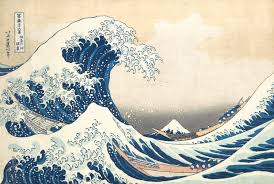 Week 1 YEAR 6Week 1 YEAR 6LearningActivitiesEnglishTalk 4 WritingExpand vocabularyClarify the meaning of new wordsSummarise key events from shared texthttps://soundcloud.com/talkforwriting/swamp/s-28ED2KJCK6n
Listen to the audio and then complete the talk for writing activities up to page 5. https://www.talk4writing.com/wp-content/uploads/2020/06/Y6-Monsters.pdfRead or listen to the story. Write a paragraph summarising the story. Discuss events from the text with a parent/career or sibling. MathematicsBBC Bitesize Lesson: 
Adding and subtract using integers. https://www.bbc.co.uk/bitesize/articles/z6jhpg8Watch the video, read explanation and apply skills using the four strategies suggested. REWhat is Islam?What do I already know about Islam so far? https://www.bbc.co.uk/bitesize/topics/zpdtsbk/articles/zrxxgwxWatch the video and complete the activities. Draw a poster showing what you already know so far about Islam. HistoryWhere and when was the early Islamic civilization?To understand timelines and https://www.bbc.co.uk/teach/class-clips-video/baghdad-in-900ad-the-golden-age-of-islam/zjfxpg8Create time lines to explore the chronology of the Early Islamic Civilisation. Label time lines.Use an online map to label country, city and rivers. For example can you point out where Bagdad is on the map?Write out 5 facts you now know about early Islamic civilization. GeographyMountains https://www.bbc.co.uk/bitesize/topics/z849q6f/articles/z4g3qp3Research famous mountains, such as mount Everest or Ben Nevis in Scotland. Art/DTMountain watercolours – Hokusai Look at a range of paintings of mountains. Research Hokusai.https://www.google.com/imghp?hl=en
Draw mountains in the style of HokusaiPSHEWhat does the bible teach us about perseverance?
How can we develop perseverance?Why is perseverance important for success in life?Job 27. 1-6 – Watch the video. https://www.youtube.com/watch?v=L-T2PUIGXXwResearch some famous people who have shown perseverance through failure and lead to great success. (E.g. Michael Jordan, Martin Luther King) Scroll down to activity 3.  Share Stories of Resilient Famous People.
https://biglifejournal.com/blogs/blog/activities-grit-resilience-childrenComplete a diary entry from your chosen person highlighting a time when they have showed perseverance. PEJoe Wicks PE lesson Complete daily sessions with Joe Wicks. 
https://www.youtube.com/playlist?list=PLyCLoPd4VxBuq8B38fVvu7Xmhlc_8PFVY 